Les textes de l’éclaireurLA LOI SCOUTELe Scout met son honneur à mériter confiance.
Le Scout est loyal à son pays, ses parents, ses chefs et ses subordonnés.
Le Scout est fait pour servir et sauver son prochain.
Le Scout est l'ami de tous et le frère de tout autre Scout.
Le Scout est courtois et chevaleresque.
Le Scout voit dans la nature l'œuvre de Dieu, il aime les plantes et les animaux.
Le Scout obéit sans réplique et ne fait rien à moitié.
Le Scout est maître de soi, il sourit et chante dans les difficultés.
Le Scout est économe et prend soin du bien d'autrui.
Le Scout est pur dans ses pensées, ses paroles et ses actes.LES PRINCIPESLe Scout est fier de sa foi et lui soumet toute sa vie.
Le Scout est fils de France et bon citoyen.
Le devoir du Scout commence à la maison.LES VERTUSFranchise, dévouement, pureté.LA PROMESSE SCOUTELA PRIERE SCOUTE (Saint Ignace de Loyola)Seigneur Jésus, apprenez-nous
A être généreux,
A vous servir comme Vous le méritez,
A donner sans compter,
A combattre sans souci des blessures,
A travailler sans chercher le repos,
A nous dépenser sans attendre d'autre récompense
Que celle de savoir que nous faisons
Votre sainte volonté.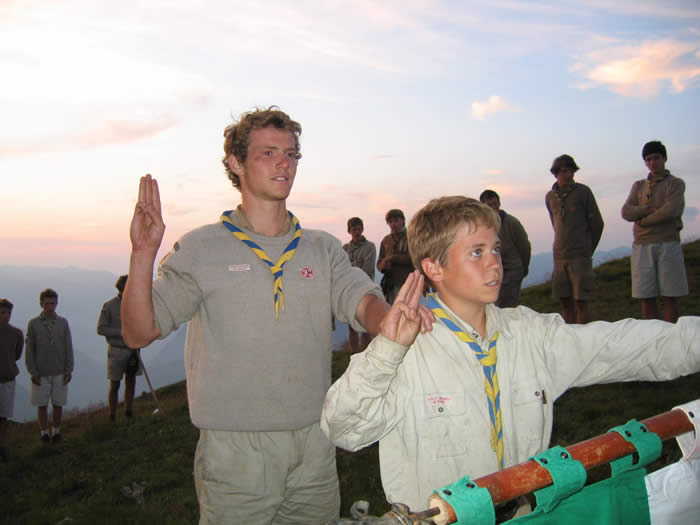 " Sur mon honneur et avec la grâce de Dieu, je m'engage à servir de mon mieux Dieu, l'Eglise et mon pays, à aider mon prochain en toutes circonstances et à observer la loi scoute. "